Victor Valley Community College DistrictCOLLEGE COUNCIL MINUTES 	WEDNESDAY, September 19, 2018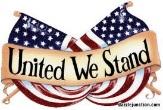 SAC, ROOM 44-CCollege Council will be meeting in the Student Activities Center, Room 44-C from 2:00p.m. – 4:00p.m.Present: Roger Wagner, Peter Maphumulo, Debbie Peterson, Claude Oliver, Steve Garcia, April Allen, Cathy Ekpo, Amy Azul, Greta Moon, Arthur Lopez, Kevin Leahy, Tracey Richardson, Karen Engelsen, Harry Bennett, Shawntee Milton, Robert Sewell, Hamid Eydgahi, Stephen Toner.Recorder: Victoria MartinelliCall to OrderDr. Wagner called the meeting to order at 2:08 p.m.Announcement of items added or deleted to the agenda: Dr. Wagner deleted agenda item #4.Approval of the MinutesAugust 15, 2018September 5, 2018It was MSC (Debbie Peterson/Steve Garcia), all in favor, non-opposed to approve the August 15, 2018 and the September 5, 2018 minutes. Accreditation Update, Regular Standing Meeting ~ Peter Maphumulo Peter Maphumulo reported out on the ACCJC Follow-up Report. Peter passed out Troublesome Standards sheet and answered questions from the group.Action: No Action Identify the Chair for the Institutional Effectiveness Committee ~ Peter Maphumulo Discuss & identify the chair, and the number of committee members from each constituency group. Peter Maphumulo expressed the importance of the IE Committee. Roger asked each constituency group to provide him with 2 individuals from each group. Peter stated that the meetings will be held bi-weekly, then eventually once a month. Dr. Wagner stated that when he receives names, meeting days and times will be discussed. Action: Dr. Wagner would like to have the names no later than Friday of next week, he will also need an advocate. DELETED: Proposal for New Board Policy & Administrative Procedure ~ Peter MaphumuloDiscussion to include a New BP & AP for the board to revise their own policies/timelines.                    Action: ACCJC Follow-Up Report ~ Peter Maphumulo (Attachment)This is a comprehensive follow-up report which summarizes the College's response to the ACCJC Evaluation Team Recommendation made and identified in the Commission's letter to the College and dated June 23, 2017.	Action: It was MSC (Lee Bennett/Arthur Lopez) to approve the ACCJC follow-up report, all in favor, non-opposed.  Committee Updates:Diversity Committee: No reportEnvironmental Health & Safety Committee: No reportFacilities Committee: Steve Garcia reported out.  Finance Budget & Planning Committee: Shawntee Milton reported out. Employee Professional Development Committee: No reportStudent Success and Support Committee: Amy Azul reported out. Technology Committee: Stephen Toner reported out. Karen Engelsen reported out on Guided Pathways at VVC and passed out the working draft for fall 2018. Future Meeting Topics: NoneRecognition of Successes on Campus: None		Adjourn: Dr. Wagner adjourned the meeting at 2:49 p.m. No motion was taken to adjourn the meeting. 